Am Bürgerpark 16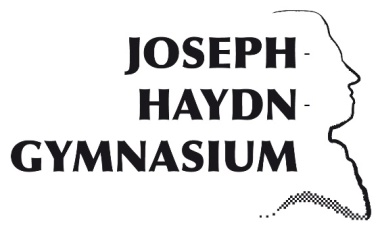 48308 Senden02597 / 5345sekretariat@jhgcloud.dewww.jhgsenden.deAnmeldungJahrgangsstufe 5 (Schuljahr 2022 / 2023)Schülerdaten:Erziehungsberechtigte:Angaben zum Migrationshintergrund: Falls Schüler, Vater und/oder Mutter aus dem Ausland nach Deutschland gezogen sind, benötigen wir für die amtliche Statistik folgende Angaben:Abgebende Grundschule:Empfehlung der Grundschule: Gymnasium / Gesamtschule     Realschule /Gymnasium eingeschränkt     andere, z.B. RealschuleWünsche zur Klassenbildung: (Umsetzung abhängig von schulorganisatorischen Möglichkeiten, z.B. Klassengröße, Wahlen …)Mein Kind soll – wenn möglich – mit folgenden Mitschüler*innen in einer Klasse sein: ____________________________________    oder____________________________________    oder____________________________________Erkrankungen / Beeinträchtigungen: (Hinweise auf Erkrankungen / Beeinträchtigungen, die für den Schulbesuch relevant sind. Nutzen Sie ggf. ein gesondertes Blatt)______________________________________________________________________________________________________________________________________________________________________________________________________________________________Einwilligung zur Erstellung einer Klassenliste:(Adresse, Telefonnummer, E-Mail; Die Einwilligung kann jederzeit widerrufen werden.) einverstanden                    nicht einverstandenFür die Anmeldung erforderliche Unterlagen:  Anmeldebogen JHGGeburtsurkunde / Familienstammbuch (Original und Kopie)Letztes Zeugnis (Original und Kopie)Grundschulgutachten (Original und Kopie)4-fach Bogen (Original der Grundschule)Impfpass im Original (Nachweis über eine gültige Masernschutzimpfung)ggf. Sorgerechtsnachweis (Original und Kopie)EinverständniserklärungenBitte bringen Sie die Einverständniserklärungen ausgefüllt und unterschrieben zur Anmeldung mit. Vordrucke erhalten Sie im Vorfeld im Sekretariat oder auf der Homepage.Einwilligung zum Informationsaustausch zwischen der Grundschule und der weiterführenden SchuleEinverständniserklärung zur Nutzung persönlicher Medien und BilderEinwilligung zur Datenschutzerklärung und Nutzungsverordnung von IServ (Punkt IV, S.7) sowie Nutzungsbedingungen des schulischen WLANs/BYOD (Punkt VI, S. 10)ggf. Anmeldung zur BläsergruppeGgf. weitere Anlage/n: _________________________________________________________________________Name:Vorname:Vorname:Geschlecht:Staatsangehörigkeit:Staatsangehörigkeit:Straße:Hausnummer:Hausnummer:PLZ:Ort:Ort:Geburtstag:Mein Kind kann schwimmen:                ja                             neinMein Kind kann schwimmen:                ja                             neinMein Kind kann schwimmen:                ja                             neinMein Kind kann schwimmen:                ja                             neinGeburtsort:Mein Kind kann schwimmen:                ja                             neinMein Kind kann schwimmen:                ja                             neinMein Kind kann schwimmen:                ja                             neinMein Kind kann schwimmen:                ja                             neinFahrschüler:  Nein                      Ja  Nein                      Javon / nach Haltestelle:von / nach Haltestelle:von / nach Haltestelle:Bekenntnis: römisch-katholisch   evangelisch   anderes:                                        ohne Bekenntnis römisch-katholisch   evangelisch   anderes:                                        ohne Bekenntnis römisch-katholisch   evangelisch   anderes:                                        ohne Bekenntnis römisch-katholisch   evangelisch   anderes:                                        ohne Bekenntnis römisch-katholisch   evangelisch   anderes:                                        ohne Bekenntnis römisch-katholisch   evangelisch   anderes:                                        ohne BekenntnisReligionsunterricht (Infos s. Homepage):Religionsunterricht (Infos s. Homepage): römisch-katholisch      evangelisch     Praktische Philosophie römisch-katholisch      evangelisch     Praktische Philosophie römisch-katholisch      evangelisch     Praktische Philosophie römisch-katholisch      evangelisch     Praktische Philosophie römisch-katholisch      evangelisch     Praktische PhilosophieMein Kind möchte sicher  in die Bläsergruppe.Mein Kind möchte sicher  in die Bläsergruppe.Falls ja, bitte gesonderten Vordruck ausfüllen!Falls ja, bitte gesonderten Vordruck ausfüllen!Falls ja, bitte gesonderten Vordruck ausfüllen!Mein Kind möchte nicht in die Bläsergruppe.Mein Kind möchte nicht in die Bläsergruppe.MutterMutterMutterVaterVaterVaterName / Vorname:Name / Vorname:Name / Vorname:Name / Vorname:Straße:Straße:PLZ, Ort:PLZ, Ort:Telefon:Telefon:E-Mail:E-Mail:Wir sind / Ich bin mit der Nutzung der E-Mail-Adresse durch Sekretariat und Schulpflegschaft einverstanden:Wir sind / Ich bin mit der Nutzung der E-Mail-Adresse durch Sekretariat und Schulpflegschaft einverstanden:Wir sind / Ich bin mit der Nutzung der E-Mail-Adresse durch Sekretariat und Schulpflegschaft einverstanden:Wir sind / Ich bin mit der Nutzung der E-Mail-Adresse durch Sekretariat und Schulpflegschaft einverstanden:Wir sind / Ich bin mit der Nutzung der E-Mail-Adresse durch Sekretariat und Schulpflegschaft einverstanden:Wir sind / Ich bin mit der Nutzung der E-Mail-Adresse durch Sekretariat und Schulpflegschaft einverstanden:  Ja  NeinErziehungsberechtigt ist/sind:Zusätzliche Notfallrufnummer:Geburtsland des Kindes:Zuzugsjahr des Kindes:Verkehrssprache in der Familie:      Verkehrssprache in der Familie:      Geburtsland des Vaters:Geburtsland der Mutter:Name:Einschulungsjahr:Einschulungsjahr:Zuletzt besuchte Klasse:Zuletzt besuchte Klasse:letzte/r Klassenlehrer(in):letzte/r Klassenlehrer(in):Senden, denUnterschrift